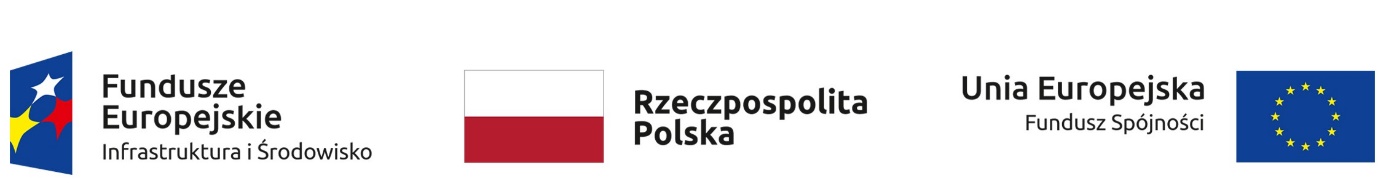 Formularz oferty – część 3postępowanie o udzielenie zamówienia publicznego prowadzone w trybie przetargu nieograniczonego pn.: Przebudowa systemu ciepłowniczego Krakowa i Skawiny – etap 4Nr postępowania IZ/U/9/2022My niżej podpisani: działając w imieniu i na rzecz:NIP, (nazwa/firma) dokładny adres Wykonawcy - w przypadku składania oferty przez podmioty występujące wspólnie podać nazwy (firmy) i dokładne adresy wszystkich wspólników spółki cywilnej lub członków konsorcjum)Korespondencję należy kierować na adres: Składamy ofertę na wykonanie przedmiotu zamówienia zgodnie ze Specyfikacją Warunków Zamówienia (SIWZ) pn.:Przebudowa systemu ciepłowniczego Krakowa i Skawiny – etap 4Oświadczamy, że zapoznaliśmy się z ogłoszeniem o zamówieniu, Specyfikacją Warunków Zamówienia oraz wyjaśnieniami i zmianami SWZ i gwarantujemy wykonanie całości zamówienia  zgodnie z ich treścią.Oferujemy wykonanie kompletnego zakresu przedmiotu zamówienia za kwotę: Odcinek 7 – Przebudowa osiedlowej sieci ciepłowniczej 2 x DN 500 wzdłuż ul. Stojałowskiego na odcinku od pkt. 1 do komory 1PKXIII12 w Krakowiecena netto:         ...............................................   PLNcena brutto:       ...............................................   PLNw tym VAT:        ...............................................    PLNw tym:Odtworzenie nawierzchni ciągu ścieżki rowerowej wzdłuż ul. Stojałowskiego w Krakowiecena netto:         ...............................................   PLNcena brutto:       ...............................................   PLNw tym VAT:        ...............................................    PLNWymiana wiat przystankowych w związku z odtworzeniem ścieżki rowerowej wzdłuż ul. Stojałowskiego w Krakowiecena netto:         ...............................................   PLNcena brutto:       ...............................................   PLNw tym VAT:        ...............................................    PLNPrzebudowa oświetlenia w związku z odtworzeniem ścieżki rowerowej wzdłuż ul. Stojałowskiego 
w Krakowiecena netto:         ...............................................   PLNcena brutto:       ...............................................   PLNw tym VAT:        ...............................................    PLNBudowa kanalizacji kablowej koordynacyjnej w związku z odtworzeniem ścieżki rowerowej wzdłuż 
ul. Stojałowskiego w Krakowiecena netto:         ...............................................   PLNcena brutto:       ...............................................   PLNw tym VAT:        ...............................................    PLNZobowiązujemy do udzielenia gwarancji jakości na okres, stosownie do zapisów pkt 16 SWZ:- 36 miesięcy na warunkach określonych we wzorze umowy* - 48 miesięcy na warunkach określonych we wzorze umowy *- 60 miesięcy na warunkach określonych we wzorze umowy*(* - dwie propozycje należy wykreślić, a zostawić tylko jedną właściwą. W przypadku nie zakreślenia odpowiedniej proponowanej długości okresu gwarancji Zamawiający uzna, 
iż Wykonawca zaproponował najniższą długość okresu gwarancji tj. 36 miesięcy)Zamierzamy powierzyć podwykonawcom wykonanie następujących części zamówienia:……………………………………………………………………………………………………………………………………….Zamierzamy powierzyć wykonanie części zamówienia następującym podwykonawcom 
(o ile jest to wiadome, podać firmy podwykonawców).……………………………………………………………………………………………………………………………………….Jesteśmy związani ofertą przez okres wskazany w Specyfikacji Warunków Zamówienia. Na potwierdzenie powyższego wnieśliśmy wadium w wysokości: ______________w formie _______________________________. Wadium należy zwrócić na konto 
nr _______________________________________*(dotyczy wadium wniesionego w formie pieniądza)Oświadczamy, iż informacje i dokumenty zawarte w pliku o nazwie ___________________ stanowią tajemnicę przedsiębiorstwa w rozumieniu przepisów o zwalczaniu nieuczciwej konkurencji, co wykazaliśmy w załączniku nr ___ do Oferty i zastrzegamy, że nie mogą być one udostępniane. Oświadczamy, że zapoznaliśmy się z Projektowanymi postanowieniami umowy 
i zobowiązujemy się, w przypadku wyboru naszej oferty, do zawarcia umowy zgodnej z niniejszą ofertą, na warunkach określonych w Specyfikacji Warunków Zamówienia, w miejscu i terminie wyznaczonym przez Zamawiającego.9.  Oświadczamy,  że jesteśmy*:  (*zaznaczyć właściwe)[   ] mikro przedsiębiorcą, [   ] małym przedsiębiorcą, [   ] średnim przedsiębiorcą, [   ] prowadzę jednoosobową działalność gospodarczą,[   ] osobą fizyczną nieprowadzącą działalności gospodarczej, [   ] inny rodzaj. Należy zaznaczyć „X” przy właściwej pozycji.Oświadczam(y), że wypełniłem obowiązki informacyjne przewidziane w art. 13 lub art. 14 RODO wobec osób fizycznych, od których dane osobowe bezpośrednio lub pośrednio pozyskałem 
w celu ubiegania się o udzielenie zamówienia publicznego w niniejszym postępowaniu.				Opatrzyć kwalifikowanym podpisem elektronicznymImię i nazwisko osoby uprawnionej do kontaktówAdres skrzynki ePUAPNr telefonuAdres e-mail